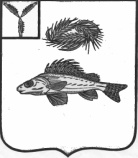 СОВЕТДЕКАБРИСТСКОГО МУНИЦИПАЛЬНОГО ОБРАЗОВАНИЯЕРШОВСКОГО РАЙОНАСАРАТОВСКОЙ ОБЛАСТИРЕШЕНИЕот 02.06.2016 г.									№ 40-97О внесении изменений и дополнений в решение СоветаДекабристского МО № 38-91 от 12.02.2016 г.«Об установлении порядка определения размераарендной платы за земельные участки, находящиесяв муниципальной собственности Декабристскогомуниципального образования Ершовского районаСаратовской области»В соответствии со ст. 3.3 Федерального закона № 137-ФЗ от 25.10.2001г. «О введении в действие Земельного кодекса Российской Федерации», в результате применения статьи 2 Постановления Правительства Саратовской области от 27.11.2007г. № 412-П «Об установлении порядка определения размера арендной платы за земельные участки, находящиеся в государственной собственности Саратовской области, и земельные участки, государственная собственность на которые не разграничена, предоставляемые в аренду без торгов», руководствуясь Уставом Декабристского муниципального образования, Совет Декабристского муниципального образованияРЕШИЛ:Внести в п. 2 решения следующие изменения, а именно изложить п. 2 решения Совета в новой редакции:« 2. Порядок определения коэффициента (К (%), применяемого при определении годового размера арендной платы за земельные участки, находящиеся в муниципальной собственности Декабристского муниципального образования Ершовского муниципального района Саратовской области на территории Декабристского муниципального образования Ершовского муниципального района Саратовской области, предоставляемые в аренду без торгов, и его значение с учетом видов разрешенного использования земельных участков устанавливаются в соответствии с пунктами 3 и 4 настоящего решения.»Внести в п. 3 решения следующие изменения, а именно изложить п. 3 решения Совета в новой редакции« 3. Установить Порядок определения коэффициента К (%), применяемого для определения арендной платы за земельные участки, находящиеся в муниципальной собственности Декабристского муниципального Ершовского муниципального района Саратовской области на территории Декабристского муниципального образования Ершовского муниципального района Саратовской области, предоставляемые в аренду без проведения торгов.Рассчитывается как произведение по следующей формуле:К = П * V, гдеП – процент, применяемый для определения годового размера арендной платы земельного участка в зависимости от вида разрешенного использования, установленный Постановлением Правительства Саратовской области № 412-П от 27.11.2007г.,Величина увеличения (снижения) среднего удельного показателя кадастровой стоимости земельных участков (СУПКС) с учетом видов разрешенного использования определяется отношением СУПКС 2012 года к СУПКС 2013г.V = СУПКС2012/ СУПКС2013, гдеСУПКС2012 – средний удельный показатель кадастровой стоимости земельных участков в зависимости от видов разрешенного использования 2012 г.В случае если рассчитанный по формуле коэффициент К (%) по значению меньше, чем значение коэффициента установленного в соответствии с п. 4 настоящего решения для определения размера годовой арендной платы применяется значение коэффициента К (%) установленное в п. 4 настоящего решения.».Внести изменения в пункт 4 решения Совета, а именно из 1 абзаца исключить следующие слова «и земельные участки, государственная собственность на которые не разграничена», дополнить п. 4 абзацем 17:« - 10 (десять) процентов кадастровой стоимости земельных участков из земель сельскохозяйственного назначения для целей аквакультуры (рыболовства).»Настоящее решение вступает в силу с момента его официального опубликования.Глава Декабристского МО							В.В. Гришанов 